Publicado en Madrid el 10/06/2020 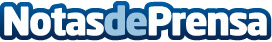 La nueva crisis económica dispara el interés por las criptomonedas, según Criptomonedas24Ante una nueva recesión mundial, son muchas las personas que se interesan por las criptomonedas. Criptomonedas24, portal especializado en criptodivisas, desvela las claves de este fenómenoDatos de contacto:Criptomonedas24https://www.criptomonedas24.net/criptomonedas24.netNota de prensa publicada en: https://www.notasdeprensa.es/la-nueva-crisis-economica-dispara-el-interes Categorias: Derecho Finanzas Programación E-Commerce Software Dispositivos móviles http://www.notasdeprensa.es